Univerzitetna športna zveza Primorske 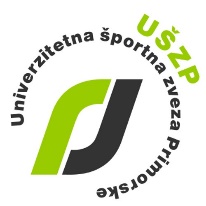 Čevljarska ulica 27, 6000 Koper, SI- SlovenijaT: +386 31 452 000 W: www.uszp.siE: info@uszp.siEkipa bo igrala za fakulteto: Vodja ekipe (oseba, ki operativno vodi postopek prijave ekip v tekmovanja, komunicira z vodjo tekmovanj in soigralci)3) Panoga/kategorija udeležbe (košarka/odboja/futsal)Seznam soigralcev in soigralk (Ime in priimek, status)Kraj in datum:                                                                                                Podpis  :ROK ZA ODDAJO PRIJAVNIC JE ČETRTEK, 2. NOVEMBER 2023. VODJA EKIPE POŠLJE PRIJAVNICO NA info@uszp.si. O razporedu tekmovanj bodo obveščene vodje ekip, najkasneje do 6.11.2023 dopoldan.                                                       EKIPNA PRIJAVNICAZA PROGRAME LIGAŠKIH TEKMOVANJ UNIVERZITETNE ŠPORTNE ZVEZE PRIMORSKE V                                                           ŠTUDIJSKEM LETU 2023/2024Ime in priimeke-poštni naslovTelefonska številkaZap. Št.Ime in PriimekVPISNA ŠTEVILKA)123456789101112131415